Памятка потребителю «Об оказании юридических услуг потребителям»В Управление Роспотребнадзора по Свердловской области и консультационные пункты для потребителей ФБУЗ «Центр гигиены и эпидемиологии в Свердловской области» поступают многочисленные жалобы от граждан на недобросовестные организации оказывающие юридические услуги, в том числе на их низкое качество.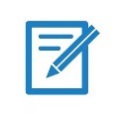 Право на получение квалифицированной юридической помощи гарантировано статьей 48 Конституции Российской Федерации. Вместе с тем в силу ряда причин реализация этого права на сегодняшний день затруднена. В настоящее время Правительством Российской Федерации решается вопрос об утверждении концепции регулирования рынка профессиональной юридической помощи, которая позволит улучшить ситуацию с оказанием юридических услуг.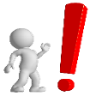 юридические консультации;составление юридических документов, включая претензий, требований, жалоб, заявлений, исковых заявлений в суд и пр.;обращение в суд от имени или в интересах потребителя;представление интересов потребителя в суде.Договор об оказании юридических услуги заключается в письменной форме и подписывается потребителем. Один экземпляр договора остается у потребителя. В договоре должно быть указано:- наименование исполнителя и заказчика;- перечень и сроки оказываемых услуг, их начало и окончание; - стоимость услуг (каждой услуги) и порядок оплаты; - права и обязанности сторон;- ответственность сторон по договору. Помните, что исполнитель не вправе изменять условия договора, в том числе, стоимость услуг, без согласия потребителя.Запрещается оказывать дополнительные услуги за плату.  Потребитель вправе отказаться от оплаты таких услуг, а если они оплачены, вправе потребовать от исполнителя возврата уплаченной суммы.Перед подписанием договора ознакомьтесь со всеми его условиями, обратите внимание на стоимость услуг. Если есть сомнения, «возьмите паузу» и не подписывайте договор сразу на месте. Прежде чем заключить договор на оказание юридических услуг необходимо побольше узнать о деятельности этой организации. На что нужно обратить внимание:1. Представлена ли на сайте юридической компании информация о полном ее наименовании, с указанием организационно-правовой формы, ОГРН, ИНН. Проверьте государственную регистрацию налогоплательщика на сайте https://egrul.nalog.ru/. 2. Как долго на рынке оказывает услуги данная организация. Какой опыт у ее сотрудников.3. Сравните стоимость юридических услуг в разных компаниях, оказывающих соответствующие услуги.4. Перед обращением в юридическую организацию ознакомьтесь в интернете с отзывами о ее работе.5. Вас должно насторожить, если сотрудник настойчиво предлагает свои услуги и обещает вам 100-процентный положительный результат. Помните, что в каждой спорной ситуации есть слабые и сильные стороны, которые могут повлиять на результат.6. Не заключайте договор с первой попавшейся вам в интернете организацией. Важно помнить, что не все оказываемые юридические услуги нужны для достижения положительного результата. Поэтому проконсультируйтесь по спорному вопросу с несколькими юристами. 7. С организациями, оказывающих услуги по защите прав потребителей в Свердловской области можно ознакомиться на сайте «Защита прав потребителей Свердловской области», пройдя по ссылке http://www.potrebitel66.ru/consumer/436/.Если юридической организацией нарушены сроки оказания услуг (начальные, конечные или промежуточные) потребитель вправе по своему выбору: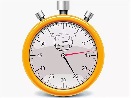 назначить исполнителю новый срок;поручить оказание услуг третьим лицам за разумную цену и потребовать от исполнителя возмещения понесенных расходов;потребовать уменьшения цены за оказанную юридическую услугу;отказаться от исполнения договора об оказании юридических услуг;потребовать полного возмещения убытков, причиненных в связи с нарушением сроков оказания услуг;при этом юридическая организация уплачивает потребителю неустойку в размере 3 % от цены услуги или общей цены договора, если цена услуги не определена за каждый день (час, если срок определен в часах) просрочки.В соответствии со ст. 32 Закона РФ «О защите прав потребителей» потребитель вправе отказаться от оказания юридических услуг в любое время при условии оплаты исполнителю фактически понесенных им расходов, связанных с исполнением договора.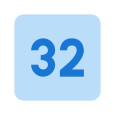 Фактически понесенные расходы должны быть подтверждены Исполнителем документами (например, если до отказа от услуг вам была оказана платная юридическая консультация и ее стоимость определена в заключенном с вами договоре).Если потребителем обнаружены недостатки оказанных юридических услуг (в том числе после подписания акта приемки услуг), то потребитель вправе по своему выбору потребовать: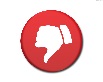 соответствующего уменьшения цены оказанной услуги;безвозмездного устранения недостатков оказанной услуги (если это возможно в конкретной ситуации);возмещения понесенных расходов по устранению недостатков услуги третьим лицом;расторжения договора, если недостатки оказанной услуги не будут устранены или если обнаружены существенные недостатки оказанной услуги.К недостаткам услуг могут быть отнесены:1. Оказание юридических услуг, не соответствующих цели обращения потребителя в юридическую организацию. Например, потребителю необходимо разрешить имущественный спор с продавцом некачественного товара, при этом гражданину составляют жалобы в различные надзорные органы, не рассматривающие имущественные споры с потребителями.2. Преждевременная подготовка документов. Например, потребителю одновременно составляют претензию и исковое заявление в суд, т.е. исполнитель, не дожидаясь результата рассмотрения претензии готовит документы в суд и пр.Помните, что факт оказания некачественных юридических услуг необходимо будет обосновать и доказать. В оценке качества оказанной правовой помощи может быть полезен ГОСТ Р 56877-2016 «Руководство по оказанию правовой помощи потребителям».Некачественные юридические услуги потребители могут оспорить в суде.При необходимости получения консультации по вопросам защиты прав потребителей граждане могут обратиться в консультационный пункт для потребителей  Ирбитского филиала ФБУЗ «Центр гигиены и эпидемиологии в Свердловской области»  по адресу: г. Ирбит, ул. Мальгина, д. № 9, тел. (343 55) 6-36-28. С адресами и телефонами других городов Свердловской области можно ознакомиться на сайте http://www.fbuz66.ru/testing/254/.                                                                консультационный пункт Ирбитского филиалаФБУЗ «Центр гигиены и эпидемиологии в Свердловской области»